Мифы о наркотиках!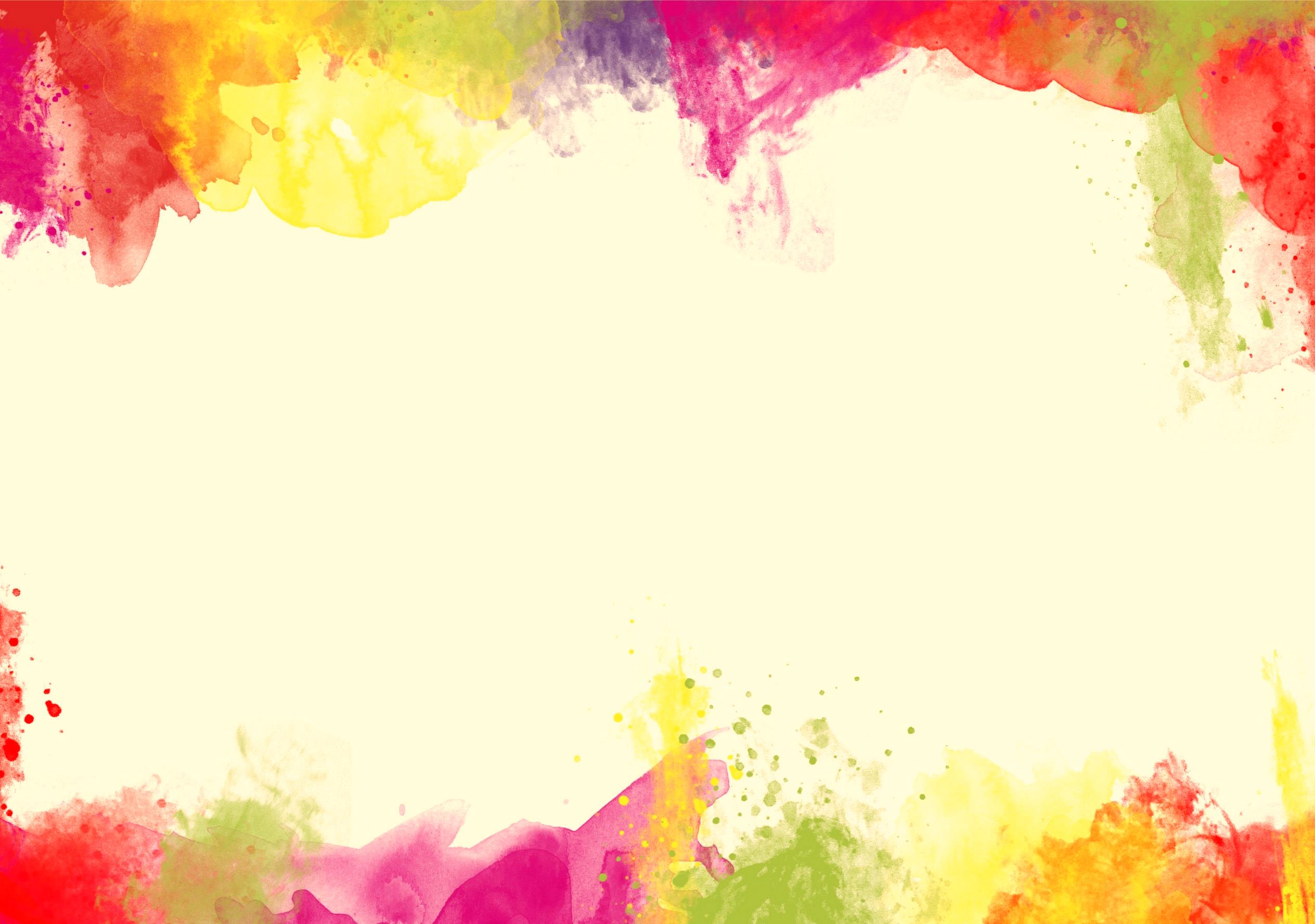 попробуй-пробуют всепопробуй-вредных последствий не будетпопробуй-если не понравится, прекратишь приемсуществуют безвредные наркотикинаркомания не связана с распространением СПИДаалкоголь и табак - не наркотикиПри приеме наркотика можно умереть!из-за передозировкииз-за фальсификации наркотикаиз-за употребления наркотика, приготовленного кустарным способомв силу индивидуальной непереносимости препаратаСкажите самому себе твердо – «НЕТ наркотику!»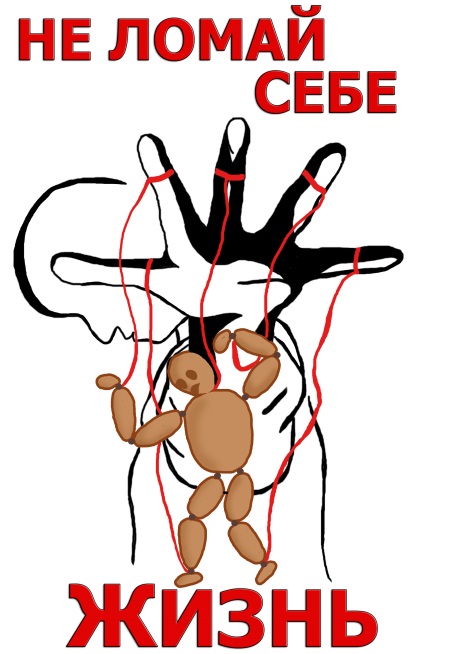 "Тот, кто не умеет сказать нет,должен быть назван рабом".Николя Шамфорфранцузский писатель,мыслительСпособы отказа:Выбрать союзника. Поискать, нет ли в компании человека, который согласен с вами. Это помогает получить поддержку и сократить  число сторонников употребления.Перевести стрелки. Сказать, что вы не принуждаете никого из них что-либо делать, так почему же они так назойливы?Сменить тему. Придумать что-нибудь, что тоже интересно и не связано с приемом наркотиков (пойти в спортзал, в зал игровых автоматов, на танцы и т.п.)       Продинамить. Сказать, что как-нибудь в другой раз. Задавить интеллектом. Если они убеждают, что это безвредно, указать, где они врут или просто не знают настоящих последствий (для этого нужно знать, чем вредны табак, алкоголь, наркотики).Упереться, отвечать «НЕТ», не смотря ни на что. Отстаивать свое право иметь собственное мнение. Это, кстати, будет свидетельствовать о твердом характереИспугать их. Сообщить о страшных последствиях, если они будут употреблять наркотики («поймают», «случиться белая горячка», «заболеем гепатитом» и т.д.) Можно даже выдумать какие-нибудь «страшные последствия» самому («зубы посинеют», «оглохнем» и т.п.)Обходить стороной. Если есть подозрение, что в какой-то компании в определенное время могут предложить наркотики, то следует просто обходить ее стороной. 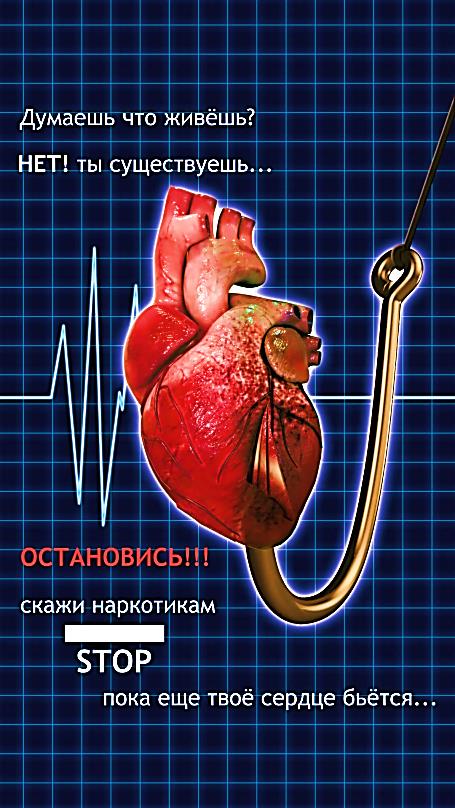 Куда обратиться за помощью?Кабинет социально-психологической помощи Центра психического здоровья СККПБ № 1Телефон доверия8-86556-99-17-86Краевой центр психолого-педагогической реабилитации и коррекции несовершеннолетних, злоупотребляющих наркотикамиТелефон доверия 8-86556-74-85-21Центр психолого-педагогической помощи населениюТел: 77-66-99 - психолог (ежедневно с 08.00 до 20.00 часов, суббота с 09.00 до 18.00 часов)Тел: 37-16-74 - горячая линия по вопросам детско-родительских отношений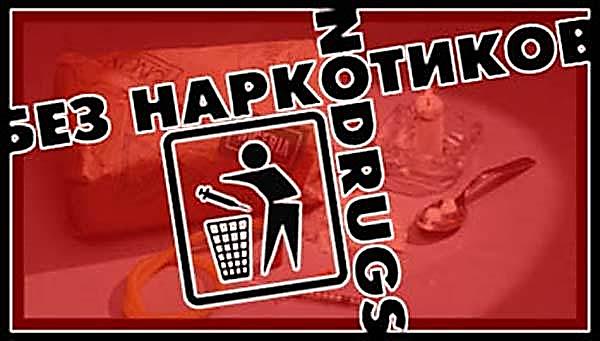 Наркотики - это ЗЛО, способное лишить тебя будущего и принести много горя твоим близким.Могут встретиться профессиональные «сажатели на иглу», обучающие, в том числе, как обмануть родственников, добыть деньги и скрыть признаки употребление наркотиков. Если не хочешь закончить свой век в 20-ть с небольшим – умей дать отпор!У 20 % детей, рожденных от родителей, принимавших наркотики – «слабоумие» и физическое уродство – это каждый четвертый ребенок!200 тысяч человек больны СПИДом, из них молодежь от 15 – 20 лет составляет 72 %! Каждый наркоман вовлекает в процесс употребление 6-12 человек. Имей в виду: их интересует твой кошелек, твоя судьба им безразлична!Не приближайся к пропасти!За свою жизнь ты отвечаешь только сам!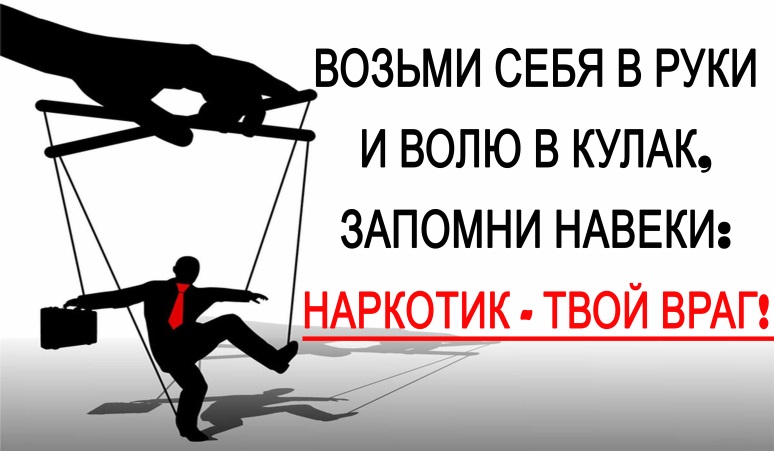 СкажинаркотикамНЕТ!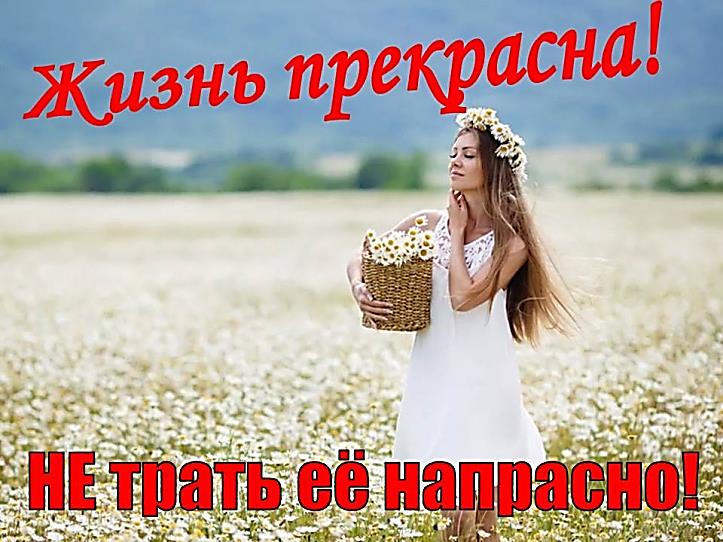 МБУ АМР СК «Центр молодежных проектов»с. Курсавка, 2020 г.